SENTENCE COMBINING WORKSHEETDirections: For each example, rewrite the kernel sentences (Base Clause and Sentence to Be Combined or Embedded) and then write the solution.There is one practice problem per pageBase Clause: Apartment buildings in the city were damaged in the earthquake.Sentence to Be Embedded: Stores in the city were damaged in the earthquake. (and)Solution: Apartment buildings and stores in the city were damaged in the earthquake.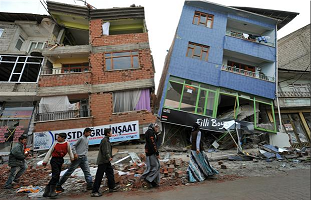 Base Clause: When going on a trip, bring your clothes.Sentence to Be Embedded: When going on a trip, bring your toothbrush. (and)Solution: When going on a trip, bring your clothes and your toothbrush.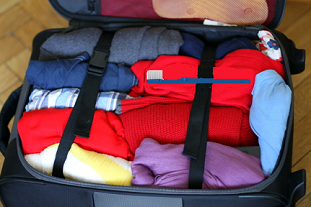 Base Clause: Strong winds can cause damage to property.Sentence to Be Embedded: Heavy rain can cause damage to property. (and)Solution: Strong winds and heavy rain can cause damage to property..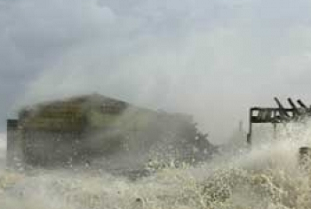 Base Clause: The girl ran to school.Sentence to Be Embedded: The girl also ran quickly.Solution: The girl ran quickly to school.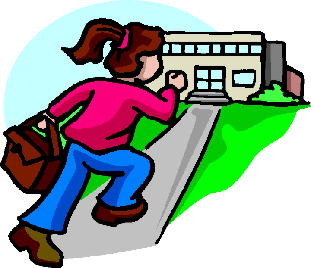 Base Clause: The Girl Scout was selling cookies.Sentence to Be Combined: No one had money. (but)Solution: The Girl Scout was selling cookies, but no one had money.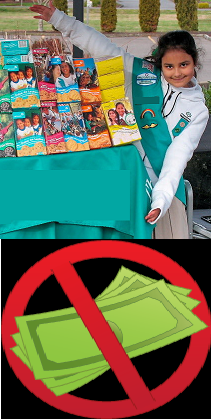 Base Clause: The boy was happy.Sentence to Be Combined: He got his favorite toy for his birthday. (because)Solution: The boy was happy because he got his favorite toy for his birthday.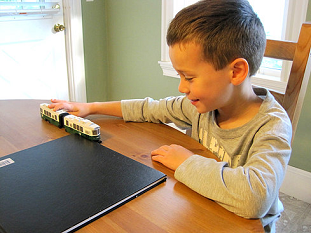 Base Clause: The dog caught the Frisbee ten times.Sentence to Be Embedded: The dog is an expert at playing catch.Solution: The dog, an expert at playing catch, caught the Frisbee ten times.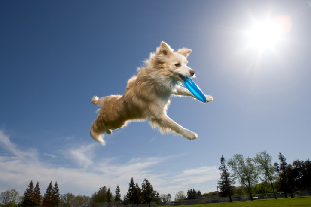 Base Clause: A girl on my street loves the black dog named Barkley.Sentence to Be Embedded: Barkley belongs to my neighbor.Solution: A girl on my street loves my neighbor's black dog named Barkley.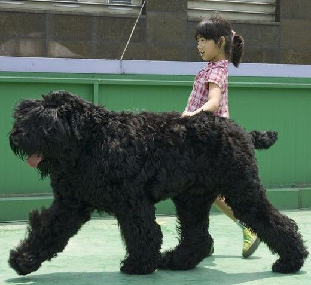 